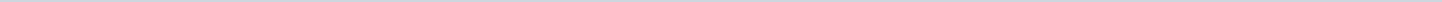 Index (1 onderwerp)1 Brf Stichting Leven met de Aarde, Samenwerken in en na coronatijd, Wereldaardedag, zaaknr 617198, 20200430Brf Stichting Leven met de Aarde, Samenwerken in en na coronatijd, Wereldaardedag, zaaknr 617198, 20200430MetadataDocumenten (1)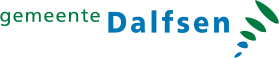 Gemeente DalfsenAangemaakt op:Gemeente Dalfsen29-03-2024 11:52Ingekomen stukPeriode: 2024Laatst gewijzigd28-05-2020 11:42ZichtbaarheidOpenbaarStatusVoor kennisgeving aannemen#Naam van documentPub. datumInfo1.Brf Stichting Leven met de Aarde, Samenwerken in en na coronatijd, Wereldaardedag, zaaknr 617198, 2020043030-04-2020PDF,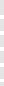 407,87 KB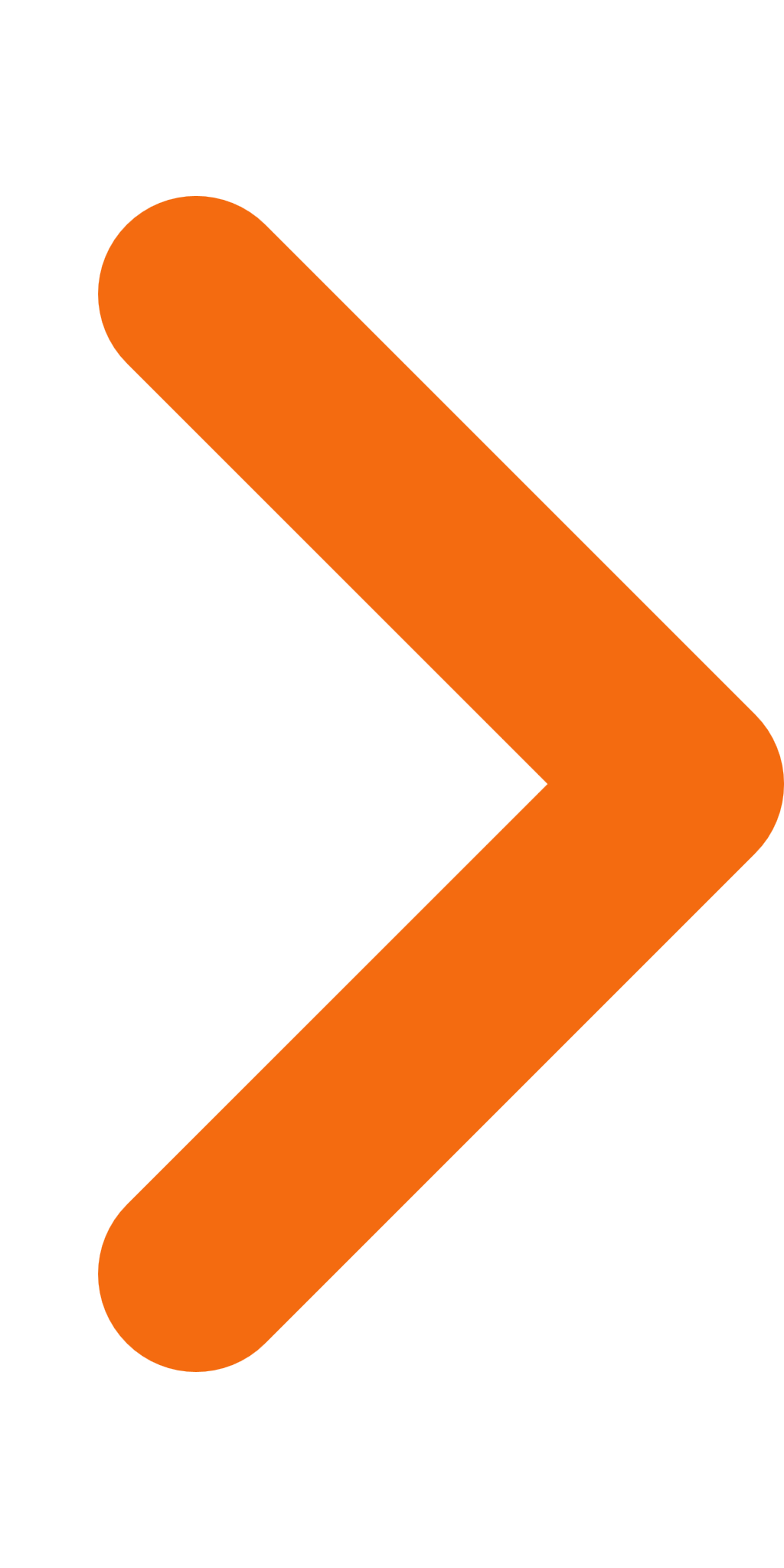 